HOW DO I APPLY?HOW DO I APPLY?You can self-refer to the podiatry department by completing this application form and sending it to the address below.  Please include as much information as possible in order for us to prioritise your referral and book an appropriate appointment (face to face or telephone). If you need help completing the form please contact the Podiatry Office on the number below.  If possible please attach a photograph of your current foot problem.You can self-refer to the podiatry department by completing this application form and sending it to the address below.  Please include as much information as possible in order for us to prioritise your referral and book an appropriate appointment (face to face or telephone). If you need help completing the form please contact the Podiatry Office on the number below.  If possible please attach a photograph of your current foot problem.Northern Podiatry ServicesBarnstaple Health Centre, Vicarage StreetBarnstaple EX32 7BHEastern Podiatry Services Newcourt House, Newcourt Drive, Old Rydon LaneExeter EX2 7JQAlternatively, you can email it to Northern services: rduh.podiatry@nhs.net01271 341509 (Monday to Friday 0900 – 1600)Alternatively, you can email it to Eastern services: rduh.podiatryappointments-eastern@nhs.net0345 266 7772 (Monday to Friday 0900 – 1600)PERSONAL DETAILSPERSONAL DETAILSPERSONAL DETAILSPERSONAL DETAILSPERSONAL DETAILSPERSONAL DETAILSPERSONAL DETAILSPERSONAL DETAILSPERSONAL DETAILSPERSONAL DETAILSPERSONAL DETAILSPERSONAL DETAILSPERSONAL DETAILSPERSONAL DETAILSName: Mr/Mrs/Miss/Ms Name: Mr/Mrs/Miss/Ms Name: Mr/Mrs/Miss/Ms Name: Mr/Mrs/Miss/Ms Name: Mr/Mrs/Miss/Ms Date of Birth: .........../.............. /............. Date of Birth: .........../.............. /............. Date of Birth: .........../.............. /............. Date of Birth: .........../.............. /............. Date of Birth: .........../.............. /............. Date of Birth: .........../.............. /............. Date of Birth: .........../.............. /............. Date of Birth: .........../.............. /............. Date of Birth: .........../.............. /............. Name: Mr/Mrs/Miss/Ms Name: Mr/Mrs/Miss/Ms Name: Mr/Mrs/Miss/Ms Name: Mr/Mrs/Miss/Ms Name: Mr/Mrs/Miss/Ms NHS No. (if known):NHS No. (if known):NHS No. (if known):NHS No. (if known):NHS No. (if known):NHS No. (if known):NHS No. (if known):NHS No. (if known):NHS No. (if known):Address:  Post Code: Address:  Post Code: Address:  Post Code: Address:  Post Code: Address:  Post Code: Mobile:Mobile:Mobile:Mobile:Mobile:Mobile:Mobile:Mobile:Mobile:Address:  Post Code: Address:  Post Code: Address:  Post Code: Address:  Post Code: Address:  Post Code: Daytime contact number:Daytime contact number:Daytime contact number:Daytime contact number:Daytime contact number:Daytime contact number:Daytime contact number:Daytime contact number:Daytime contact number:Address:  Post Code: Address:  Post Code: Address:  Post Code: Address:  Post Code: Address:  Post Code: Email: Email: Email: Email: Email: Email: Email: Email: Email: Please advise on your preferred contact method? (Please circle):  Mobile Daytime contact number EmailPlease advise on your preferred contact method? (Please circle):  Mobile Daytime contact number EmailPlease advise on your preferred contact method? (Please circle):  Mobile Daytime contact number EmailPlease advise on your preferred contact method? (Please circle):  Mobile Daytime contact number EmailPlease advise on your preferred contact method? (Please circle):  Mobile Daytime contact number EmailPlease advise on your preferred contact method? (Please circle):  Mobile Daytime contact number EmailPlease advise on your preferred contact method? (Please circle):  Mobile Daytime contact number EmailPlease advise on your preferred contact method? (Please circle):  Mobile Daytime contact number EmailPlease advise on your preferred contact method? (Please circle):  Mobile Daytime contact number EmailPlease advise on your preferred contact method? (Please circle):  Mobile Daytime contact number EmailPlease advise on your preferred contact method? (Please circle):  Mobile Daytime contact number EmailPlease advise on your preferred contact method? (Please circle):  Mobile Daytime contact number EmailPlease advise on your preferred contact method? (Please circle):  Mobile Daytime contact number EmailPlease advise on your preferred contact method? (Please circle):  Mobile Daytime contact number EmailName of your GP, Surgery name, address and telephone number:Name of your GP, Surgery name, address and telephone number:Name of your GP, Surgery name, address and telephone number:Name of your GP, Surgery name, address and telephone number:Name of your GP, Surgery name, address and telephone number:Name of your GP, Surgery name, address and telephone number:Name of your GP, Surgery name, address and telephone number:Name of your GP, Surgery name, address and telephone number:Name of your GP, Surgery name, address and telephone number:Name of your GP, Surgery name, address and telephone number:Name of your GP, Surgery name, address and telephone number:Name of your GP, Surgery name, address and telephone number:Name of your GP, Surgery name, address and telephone number:Name of your GP, Surgery name, address and telephone number:REASON FOR REFERRAL (please note we do not provide simple nail cutting)REASON FOR REFERRAL (please note we do not provide simple nail cutting)REASON FOR REFERRAL (please note we do not provide simple nail cutting)REASON FOR REFERRAL (please note we do not provide simple nail cutting)REASON FOR REFERRAL (please note we do not provide simple nail cutting)REASON FOR REFERRAL (please note we do not provide simple nail cutting)REASON FOR REFERRAL (please note we do not provide simple nail cutting)REASON FOR REFERRAL (please note we do not provide simple nail cutting)REASON FOR REFERRAL (please note we do not provide simple nail cutting)REASON FOR REFERRAL (please note we do not provide simple nail cutting)REASON FOR REFERRAL (please note we do not provide simple nail cutting)REASON FOR REFERRAL (please note we do not provide simple nail cutting)REASON FOR REFERRAL (please note we do not provide simple nail cutting)REASON FOR REFERRAL (please note we do not provide simple nail cutting)Which of the following affects you at present? Please tick all the relevant boxes and give more detail below Which of the following affects you at present? Please tick all the relevant boxes and give more detail below Which of the following affects you at present? Please tick all the relevant boxes and give more detail below Which of the following affects you at present? Please tick all the relevant boxes and give more detail below Which of the following affects you at present? Please tick all the relevant boxes and give more detail below Which of the following affects you at present? Please tick all the relevant boxes and give more detail below Which of the following affects you at present? Please tick all the relevant boxes and give more detail below Which of the following affects you at present? Please tick all the relevant boxes and give more detail below Which of the following affects you at present? Please tick all the relevant boxes and give more detail below Which of the following affects you at present? Please tick all the relevant boxes and give more detail below Which of the following affects you at present? Please tick all the relevant boxes and give more detail below Which of the following affects you at present? Please tick all the relevant boxes and give more detail below Which of the following affects you at present? Please tick all the relevant boxes and give more detail below Which of the following affects you at present? Please tick all the relevant boxes and give more detail below Foot ulcer/woundAmputationCorn/callusCorn/callusFoot painFoot painFoot painFoot painRe-issue of orthotics (please attach photo of existing orthotics)Black/dark area InfectionIngrowing nail Ingrowing nail Foot deformityFoot deformityFoot deformityFoot deformityRe-issue of orthotics (please attach photo of existing orthotics)Further details:Further details:Further details:Further details:Further details:Further details:Further details:Further details:Further details:Further details:Further details:Further details:Further details:Further details:Please indicate on the diagram below which areas are causing you pain or discomfort and level of pain: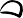 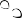 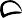 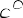 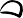 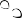 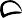 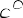 	Right Foot Top 	Right Foot Sole 	Left Foot Sole 	Left Foot Top         Pain score (please circle) 0   1   2   3   4   5   6   7   8   9   10 (0 = no pain, 10 = severe pain)Please indicate on the diagram below which areas are causing you pain or discomfort and level of pain:	Right Foot Top 	Right Foot Sole 	Left Foot Sole 	Left Foot Top         Pain score (please circle) 0   1   2   3   4   5   6   7   8   9   10 (0 = no pain, 10 = severe pain)Please indicate on the diagram below which areas are causing you pain or discomfort and level of pain:	Right Foot Top 	Right Foot Sole 	Left Foot Sole 	Left Foot Top         Pain score (please circle) 0   1   2   3   4   5   6   7   8   9   10 (0 = no pain, 10 = severe pain)Please indicate on the diagram below which areas are causing you pain or discomfort and level of pain:	Right Foot Top 	Right Foot Sole 	Left Foot Sole 	Left Foot Top         Pain score (please circle) 0   1   2   3   4   5   6   7   8   9   10 (0 = no pain, 10 = severe pain)Please indicate on the diagram below which areas are causing you pain or discomfort and level of pain:	Right Foot Top 	Right Foot Sole 	Left Foot Sole 	Left Foot Top         Pain score (please circle) 0   1   2   3   4   5   6   7   8   9   10 (0 = no pain, 10 = severe pain)Please indicate on the diagram below which areas are causing you pain or discomfort and level of pain:	Right Foot Top 	Right Foot Sole 	Left Foot Sole 	Left Foot Top         Pain score (please circle) 0   1   2   3   4   5   6   7   8   9   10 (0 = no pain, 10 = severe pain)Please indicate on the diagram below which areas are causing you pain or discomfort and level of pain:	Right Foot Top 	Right Foot Sole 	Left Foot Sole 	Left Foot Top         Pain score (please circle) 0   1   2   3   4   5   6   7   8   9   10 (0 = no pain, 10 = severe pain)Please indicate on the diagram below which areas are causing you pain or discomfort and level of pain:	Right Foot Top 	Right Foot Sole 	Left Foot Sole 	Left Foot Top         Pain score (please circle) 0   1   2   3   4   5   6   7   8   9   10 (0 = no pain, 10 = severe pain)Please indicate on the diagram below which areas are causing you pain or discomfort and level of pain:	Right Foot Top 	Right Foot Sole 	Left Foot Sole 	Left Foot Top         Pain score (please circle) 0   1   2   3   4   5   6   7   8   9   10 (0 = no pain, 10 = severe pain)Please indicate on the diagram below which areas are causing you pain or discomfort and level of pain:	Right Foot Top 	Right Foot Sole 	Left Foot Sole 	Left Foot Top         Pain score (please circle) 0   1   2   3   4   5   6   7   8   9   10 (0 = no pain, 10 = severe pain)Please indicate on the diagram below which areas are causing you pain or discomfort and level of pain:	Right Foot Top 	Right Foot Sole 	Left Foot Sole 	Left Foot Top         Pain score (please circle) 0   1   2   3   4   5   6   7   8   9   10 (0 = no pain, 10 = severe pain)Please indicate on the diagram below which areas are causing you pain or discomfort and level of pain:	Right Foot Top 	Right Foot Sole 	Left Foot Sole 	Left Foot Top         Pain score (please circle) 0   1   2   3   4   5   6   7   8   9   10 (0 = no pain, 10 = severe pain)Please indicate on the diagram below which areas are causing you pain or discomfort and level of pain:	Right Foot Top 	Right Foot Sole 	Left Foot Sole 	Left Foot Top         Pain score (please circle) 0   1   2   3   4   5   6   7   8   9   10 (0 = no pain, 10 = severe pain)Please indicate on the diagram below which areas are causing you pain or discomfort and level of pain:	Right Foot Top 	Right Foot Sole 	Left Foot Sole 	Left Foot Top         Pain score (please circle) 0   1   2   3   4   5   6   7   8   9   10 (0 = no pain, 10 = severe pain)MEDICAL HISTORYMEDICAL HISTORYMEDICAL HISTORYMEDICAL HISTORYMEDICAL HISTORYMEDICAL HISTORYMEDICAL HISTORYMEDICAL HISTORYMEDICAL HISTORYMEDICAL HISTORYMEDICAL HISTORYMEDICAL HISTORYMEDICAL HISTORYMEDICAL HISTORYFor safe effective care it is important that we have a complete picture of your health, past and present. Please tick and complete in dark ink if any of the following apply to you: For safe effective care it is important that we have a complete picture of your health, past and present. Please tick and complete in dark ink if any of the following apply to you: For safe effective care it is important that we have a complete picture of your health, past and present. Please tick and complete in dark ink if any of the following apply to you: For safe effective care it is important that we have a complete picture of your health, past and present. Please tick and complete in dark ink if any of the following apply to you: For safe effective care it is important that we have a complete picture of your health, past and present. Please tick and complete in dark ink if any of the following apply to you: For safe effective care it is important that we have a complete picture of your health, past and present. Please tick and complete in dark ink if any of the following apply to you: For safe effective care it is important that we have a complete picture of your health, past and present. Please tick and complete in dark ink if any of the following apply to you: For safe effective care it is important that we have a complete picture of your health, past and present. Please tick and complete in dark ink if any of the following apply to you: For safe effective care it is important that we have a complete picture of your health, past and present. Please tick and complete in dark ink if any of the following apply to you: For safe effective care it is important that we have a complete picture of your health, past and present. Please tick and complete in dark ink if any of the following apply to you: For safe effective care it is important that we have a complete picture of your health, past and present. Please tick and complete in dark ink if any of the following apply to you: For safe effective care it is important that we have a complete picture of your health, past and present. Please tick and complete in dark ink if any of the following apply to you: For safe effective care it is important that we have a complete picture of your health, past and present. Please tick and complete in dark ink if any of the following apply to you: For safe effective care it is important that we have a complete picture of your health, past and present. Please tick and complete in dark ink if any of the following apply to you: Health problem: Health problem: Health problem: Health problem: Health problem: Health problem: Health problem: Health problem:  Yes  No Details: Details: Details: Details: Allergies e.g. - Penicillin/ iodine Allergies e.g. - Penicillin/ iodine Allergies e.g. - Penicillin/ iodine Allergies e.g. - Penicillin/ iodine Allergies e.g. - Penicillin/ iodine Allergies e.g. - Penicillin/ iodine Allergies e.g. - Penicillin/ iodine Allergies e.g. - Penicillin/ iodine  Diabetes Mellitus At your last annual foot check, what was your diabetic foot risk?Have you previously had an amputation or charcot foot? Diabetes Mellitus At your last annual foot check, what was your diabetic foot risk?Have you previously had an amputation or charcot foot? Diabetes Mellitus At your last annual foot check, what was your diabetic foot risk?Have you previously had an amputation or charcot foot? Diabetes Mellitus At your last annual foot check, what was your diabetic foot risk?Have you previously had an amputation or charcot foot? Diabetes Mellitus At your last annual foot check, what was your diabetic foot risk?Have you previously had an amputation or charcot foot? Diabetes Mellitus At your last annual foot check, what was your diabetic foot risk?Have you previously had an amputation or charcot foot? Diabetes Mellitus At your last annual foot check, what was your diabetic foot risk?Have you previously had an amputation or charcot foot? Diabetes Mellitus At your last annual foot check, what was your diabetic foot risk?Have you previously had an amputation or charcot foot? Type: Type: Type: Type:Severe renal/kidney disease or on dialysis Severe renal/kidney disease or on dialysis Severe renal/kidney disease or on dialysis Severe renal/kidney disease or on dialysis Severe renal/kidney disease or on dialysis Severe renal/kidney disease or on dialysis Severe renal/kidney disease or on dialysis Severe renal/kidney disease or on dialysis Heart disease or respiratory diseaseHeart disease or respiratory diseaseHeart disease or respiratory diseaseHeart disease or respiratory diseaseHeart disease or respiratory diseaseHeart disease or respiratory diseaseHeart disease or respiratory diseaseHeart disease or respiratory diseaseStroke/TIA (mini stroke)Stroke/TIA (mini stroke)Stroke/TIA (mini stroke)Stroke/TIA (mini stroke)Stroke/TIA (mini stroke)Stroke/TIA (mini stroke)Stroke/TIA (mini stroke)Stroke/TIA (mini stroke)Neurological disorderNeurological disorderNeurological disorderNeurological disorderNeurological disorderNeurological disorderNeurological disorderNeurological disorderInflammatory Arthritis e.g. Rheumatoid Inflammatory Arthritis e.g. Rheumatoid Inflammatory Arthritis e.g. Rheumatoid Inflammatory Arthritis e.g. Rheumatoid Inflammatory Arthritis e.g. Rheumatoid Inflammatory Arthritis e.g. Rheumatoid Inflammatory Arthritis e.g. Rheumatoid Inflammatory Arthritis e.g. Rheumatoid Peripheral Vascular Disease (PVD)/ Lymphoedema Peripheral Vascular Disease (PVD)/ Lymphoedema Peripheral Vascular Disease (PVD)/ Lymphoedema Peripheral Vascular Disease (PVD)/ Lymphoedema Peripheral Vascular Disease (PVD)/ Lymphoedema Peripheral Vascular Disease (PVD)/ Lymphoedema Peripheral Vascular Disease (PVD)/ Lymphoedema Peripheral Vascular Disease (PVD)/ Lymphoedema Previous operations affecting feet or legs Previous operations affecting feet or legs Previous operations affecting feet or legs Previous operations affecting feet or legs Previous operations affecting feet or legs Previous operations affecting feet or legs Previous operations affecting feet or legs Previous operations affecting feet or legs Immunosuppressant medication or current cancer therapyImmunosuppressant medication or current cancer therapyImmunosuppressant medication or current cancer therapyImmunosuppressant medication or current cancer therapyImmunosuppressant medication or current cancer therapyImmunosuppressant medication or current cancer therapyImmunosuppressant medication or current cancer therapyImmunosuppressant medication or current cancer therapyPregnant or breast feedingPregnant or breast feedingPregnant or breast feedingPregnant or breast feedingPregnant or breast feedingPregnant or breast feedingPregnant or breast feedingPregnant or breast feedingCommunication difficulties If yes, would you benefit from additional support? In what way?Communication difficulties If yes, would you benefit from additional support? In what way?Communication difficulties If yes, would you benefit from additional support? In what way?Communication difficulties If yes, would you benefit from additional support? In what way?Communication difficulties If yes, would you benefit from additional support? In what way?Communication difficulties If yes, would you benefit from additional support? In what way?Communication difficulties If yes, would you benefit from additional support? In what way?Communication difficulties If yes, would you benefit from additional support? In what way?Neurodiversity i.e. autism                                                                                  If yes, would you benefit from additional support? In what way?Neurodiversity i.e. autism                                                                                  If yes, would you benefit from additional support? In what way?Neurodiversity i.e. autism                                                                                  If yes, would you benefit from additional support? In what way?Neurodiversity i.e. autism                                                                                  If yes, would you benefit from additional support? In what way?Neurodiversity i.e. autism                                                                                  If yes, would you benefit from additional support? In what way?Neurodiversity i.e. autism                                                                                  If yes, would you benefit from additional support? In what way?Neurodiversity i.e. autism                                                                                  If yes, would you benefit from additional support? In what way?Neurodiversity i.e. autism                                                                                  If yes, would you benefit from additional support? In what way? Other relevant medical information Other relevant medical information Other relevant medical information Other relevant medical information Other relevant medical information Other relevant medical information Other relevant medical information Other relevant medical informationMEDICATIONMEDICATIONMEDICATIONMEDICATIONMEDICATIONMEDICATIONMEDICATIONMEDICATIONMEDICATIONMEDICATIONMEDICATIONMEDICATIONMEDICATIONMEDICATIONPlease list all your current medication or attach a copy of your current prescription:Please list all your current medication or attach a copy of your current prescription:Please list all your current medication or attach a copy of your current prescription:Please list all your current medication or attach a copy of your current prescription:Please list all your current medication or attach a copy of your current prescription:Please list all your current medication or attach a copy of your current prescription:Please list all your current medication or attach a copy of your current prescription:Please list all your current medication or attach a copy of your current prescription:Please list all your current medication or attach a copy of your current prescription:Please list all your current medication or attach a copy of your current prescription:Please list all your current medication or attach a copy of your current prescription:Please list all your current medication or attach a copy of your current prescription:Please list all your current medication or attach a copy of your current prescription:Please list all your current medication or attach a copy of your current prescription:Is a translator required?     Yes          No           Please specify:Is a translator required?     Yes          No           Please specify:Is a translator required?     Yes          No           Please specify:Is a translator required?     Yes          No           Please specify:Is a translator required?     Yes          No           Please specify:Is a translator required?     Yes          No           Please specify:Is a translator required?     Yes          No           Please specify:Is a translator required?     Yes          No           Please specify:Is a translator required?     Yes          No           Please specify:Is a translator required?     Yes          No           Please specify:Is a translator required?     Yes          No           Please specify:Is a translator required?     Yes          No           Please specify:Is a translator required?     Yes          No           Please specify:Is a translator required?     Yes          No           Please specify:Applicant Name:     .................................................................................................................................................. Date:   ..................................................  Signature:  ................................................................................. If you are the applicant’s representative please complete below and state why it has been necessary for you to fill in the form and not the patient: Name:       ............................................................................................................................................... Date:    ..................................................   Signature:    ................................................................................ Contact Tel:   ........................................ Relationship to applicant:   ............................................................ Any other information: ....................................................................................................................................We will contact you with an outcome of your referral.Applicant Name:     .................................................................................................................................................. Date:   ..................................................  Signature:  ................................................................................. If you are the applicant’s representative please complete below and state why it has been necessary for you to fill in the form and not the patient: Name:       ............................................................................................................................................... Date:    ..................................................   Signature:    ................................................................................ Contact Tel:   ........................................ Relationship to applicant:   ............................................................ Any other information: ....................................................................................................................................We will contact you with an outcome of your referral.Applicant Name:     .................................................................................................................................................. Date:   ..................................................  Signature:  ................................................................................. If you are the applicant’s representative please complete below and state why it has been necessary for you to fill in the form and not the patient: Name:       ............................................................................................................................................... Date:    ..................................................   Signature:    ................................................................................ Contact Tel:   ........................................ Relationship to applicant:   ............................................................ Any other information: ....................................................................................................................................We will contact you with an outcome of your referral.Applicant Name:     .................................................................................................................................................. Date:   ..................................................  Signature:  ................................................................................. If you are the applicant’s representative please complete below and state why it has been necessary for you to fill in the form and not the patient: Name:       ............................................................................................................................................... Date:    ..................................................   Signature:    ................................................................................ Contact Tel:   ........................................ Relationship to applicant:   ............................................................ Any other information: ....................................................................................................................................We will contact you with an outcome of your referral.Applicant Name:     .................................................................................................................................................. Date:   ..................................................  Signature:  ................................................................................. If you are the applicant’s representative please complete below and state why it has been necessary for you to fill in the form and not the patient: Name:       ............................................................................................................................................... Date:    ..................................................   Signature:    ................................................................................ Contact Tel:   ........................................ Relationship to applicant:   ............................................................ Any other information: ....................................................................................................................................We will contact you with an outcome of your referral.Applicant Name:     .................................................................................................................................................. Date:   ..................................................  Signature:  ................................................................................. If you are the applicant’s representative please complete below and state why it has been necessary for you to fill in the form and not the patient: Name:       ............................................................................................................................................... Date:    ..................................................   Signature:    ................................................................................ Contact Tel:   ........................................ Relationship to applicant:   ............................................................ Any other information: ....................................................................................................................................We will contact you with an outcome of your referral.Applicant Name:     .................................................................................................................................................. Date:   ..................................................  Signature:  ................................................................................. If you are the applicant’s representative please complete below and state why it has been necessary for you to fill in the form and not the patient: Name:       ............................................................................................................................................... Date:    ..................................................   Signature:    ................................................................................ Contact Tel:   ........................................ Relationship to applicant:   ............................................................ Any other information: ....................................................................................................................................We will contact you with an outcome of your referral.Applicant Name:     .................................................................................................................................................. Date:   ..................................................  Signature:  ................................................................................. If you are the applicant’s representative please complete below and state why it has been necessary for you to fill in the form and not the patient: Name:       ............................................................................................................................................... Date:    ..................................................   Signature:    ................................................................................ Contact Tel:   ........................................ Relationship to applicant:   ............................................................ Any other information: ....................................................................................................................................We will contact you with an outcome of your referral.Applicant Name:     .................................................................................................................................................. Date:   ..................................................  Signature:  ................................................................................. If you are the applicant’s representative please complete below and state why it has been necessary for you to fill in the form and not the patient: Name:       ............................................................................................................................................... Date:    ..................................................   Signature:    ................................................................................ Contact Tel:   ........................................ Relationship to applicant:   ............................................................ Any other information: ....................................................................................................................................We will contact you with an outcome of your referral.Applicant Name:     .................................................................................................................................................. Date:   ..................................................  Signature:  ................................................................................. If you are the applicant’s representative please complete below and state why it has been necessary for you to fill in the form and not the patient: Name:       ............................................................................................................................................... Date:    ..................................................   Signature:    ................................................................................ Contact Tel:   ........................................ Relationship to applicant:   ............................................................ Any other information: ....................................................................................................................................We will contact you with an outcome of your referral.Applicant Name:     .................................................................................................................................................. Date:   ..................................................  Signature:  ................................................................................. If you are the applicant’s representative please complete below and state why it has been necessary for you to fill in the form and not the patient: Name:       ............................................................................................................................................... Date:    ..................................................   Signature:    ................................................................................ Contact Tel:   ........................................ Relationship to applicant:   ............................................................ Any other information: ....................................................................................................................................We will contact you with an outcome of your referral.Applicant Name:     .................................................................................................................................................. Date:   ..................................................  Signature:  ................................................................................. If you are the applicant’s representative please complete below and state why it has been necessary for you to fill in the form and not the patient: Name:       ............................................................................................................................................... Date:    ..................................................   Signature:    ................................................................................ Contact Tel:   ........................................ Relationship to applicant:   ............................................................ Any other information: ....................................................................................................................................We will contact you with an outcome of your referral.Applicant Name:     .................................................................................................................................................. Date:   ..................................................  Signature:  ................................................................................. If you are the applicant’s representative please complete below and state why it has been necessary for you to fill in the form and not the patient: Name:       ............................................................................................................................................... Date:    ..................................................   Signature:    ................................................................................ Contact Tel:   ........................................ Relationship to applicant:   ............................................................ Any other information: ....................................................................................................................................We will contact you with an outcome of your referral.Applicant Name:     .................................................................................................................................................. Date:   ..................................................  Signature:  ................................................................................. If you are the applicant’s representative please complete below and state why it has been necessary for you to fill in the form and not the patient: Name:       ............................................................................................................................................... Date:    ..................................................   Signature:    ................................................................................ Contact Tel:   ........................................ Relationship to applicant:   ............................................................ Any other information: ....................................................................................................................................We will contact you with an outcome of your referral.